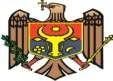 Sectia de votare nr.  	TIP SCRUTINData scrutinuluiLISTA ELECTORALĂ DE BAZĂ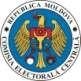 Membrul biroului electoral responsabil de eliberarea buletinelor de vot: 	/	satul (comuna), oraşul, municipiul, raionul	Numele, Prenumele / SemnăturaSectia de votare nr. 		Membrul biroului electoral responsabil de eliberarea buletinelor de vot: 	/	satul (comuna), oraşul, municipiul, raionul	Numele, Prenumele / SemnăturaS-au eliberat în total buletine de vot  	Nr. d/oNumele şi prenumele alegătoruluiAnul naşteriiDomiciliul / Reşedinţa şi termenul ei de valabilitateIDNPSeria şi numărul actului de identitateSemnătura membrului biroului care a eliberat buletinul de votNotă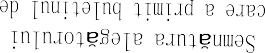 12345678910111213141516171819202122232425262728293031323334353637Nr. d/oNumele şi prenumele alegătoruluiAnul naşteriiDomiciliul / Reşedinţa şi termenul ei de valabilitateIDNPSeria şi numărul actului de identitateSemnătura membrului biroului care a eliberat buletinul de votNotă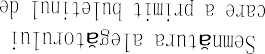 383940414243...3000